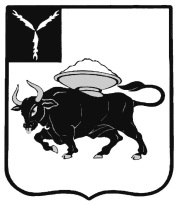 МУНИЦИПАЛЬНОЕ ОБРАЗОВАНИЕ ГОРОД ЭНГЕЛЬСЭНГЕЛЬССКОГО МУНИЦИПАЛЬНОГО РАЙОНАСАРАТОВСКОЙ ОБЛАСТИЭНГЕЛЬССКИЙ ГОРОДСКОЙ СОВЕТ ДЕПУТАТОВРЕШЕНИЕот 11 мая 2018 года                                                                                                        №  527/01                                                                           Девяносто седьмое (внеочередное) заседаниеО внесении изменений в Правила благоустройства территории муниципального образования город Энгельс Энгельсского муниципального района Саратовской областиВ соответствии с Федеральным законом от 6 октября 2003 года № 131-ФЗ «Об общих принципах организации местного самоуправления в Российской Федерации», Уставом муниципального образования город Энгельс Энгельсского муниципального района Саратовской области,  Энгельсский городской Совет депутатов РЕШИЛ:Внести в Правила благоустройства территории муниципального образования город Энгельс Энгельсского муниципального района Саратовской области, утвержденные решением Энгельсского городского Совета депутатов от 25 октября 2017 года № 467/01, изменения следующего содержания:1.1. Абзац 15 пункта 1.5. исключить.1.2. Пункт 4.4. изложить в следующей редакции:«4.4. Организацию работ по благоустройству территорий общего пользования, автомобильных дорог общего пользования местного значения поселения, не закрепленных в силу закона, настоящих Правил, иного правового акта или договора за какими-либо субъектами правоотношений, осуществляет исполнительно-распорядительный орган местного самоуправления.».1.3. В пункте 4.7.:            - подпункт 2 исключить;            - дополнить абзацем следующего содержания:«Организацию работ по благоустройству в границах озеленённой территории общего пользования осуществляет исполнительно-распорядительный орган местного самоуправления.».1.4. Пункт 4.8. изложить в следующей редакции:«4.8. Организацию работ по благоустройству остановочных павильонов общественного транспорта, остановочных пунктов, промежуточных посадочных площадок (за исключением остановочных павильонов общественного транспорта, совмещенных с торговыми объектами) осуществляет исполнительно-распорядительный орган местного самоуправления.».1.5. В пункте 5.7.:            - подпункт 11 изложить в следующей редакции:«11) для предотвращения засорения мусором улиц, площадей и других территорий общего пользования юридическим лицам, индивидуальным предпринимателям, торговым организациям, осуществляющим торговую деятельность следует устанавливать урны у входа в находящиеся в их ведении здания, сооружения, стационарные и нестационарные  торговые объекты;»;- дополнить подпунктами 12-13 следующего содержания:«12) урны следует устанавливать в скверах, на бульварах, в парках, на набережных, общественных пляжах, иной территории общего пользования  с интервалом не более 40 метров;13) урны должны содержаться в исправном и опрятном состоянии, своевременно очищаться, промываться не менее одного раза в неделю, а вкладыши – дезинфицироваться.».2. Настоящее решение вступает в силу со дня официального опубликования.3. Контроль за исполнением настоящего решения возложить на Комиссию по бюджетно-финансовым и экономическим вопросам, налогам, собственности и предпринимательству.Глава муниципального образования город Энгельс                                                                              С.Е. Горевский